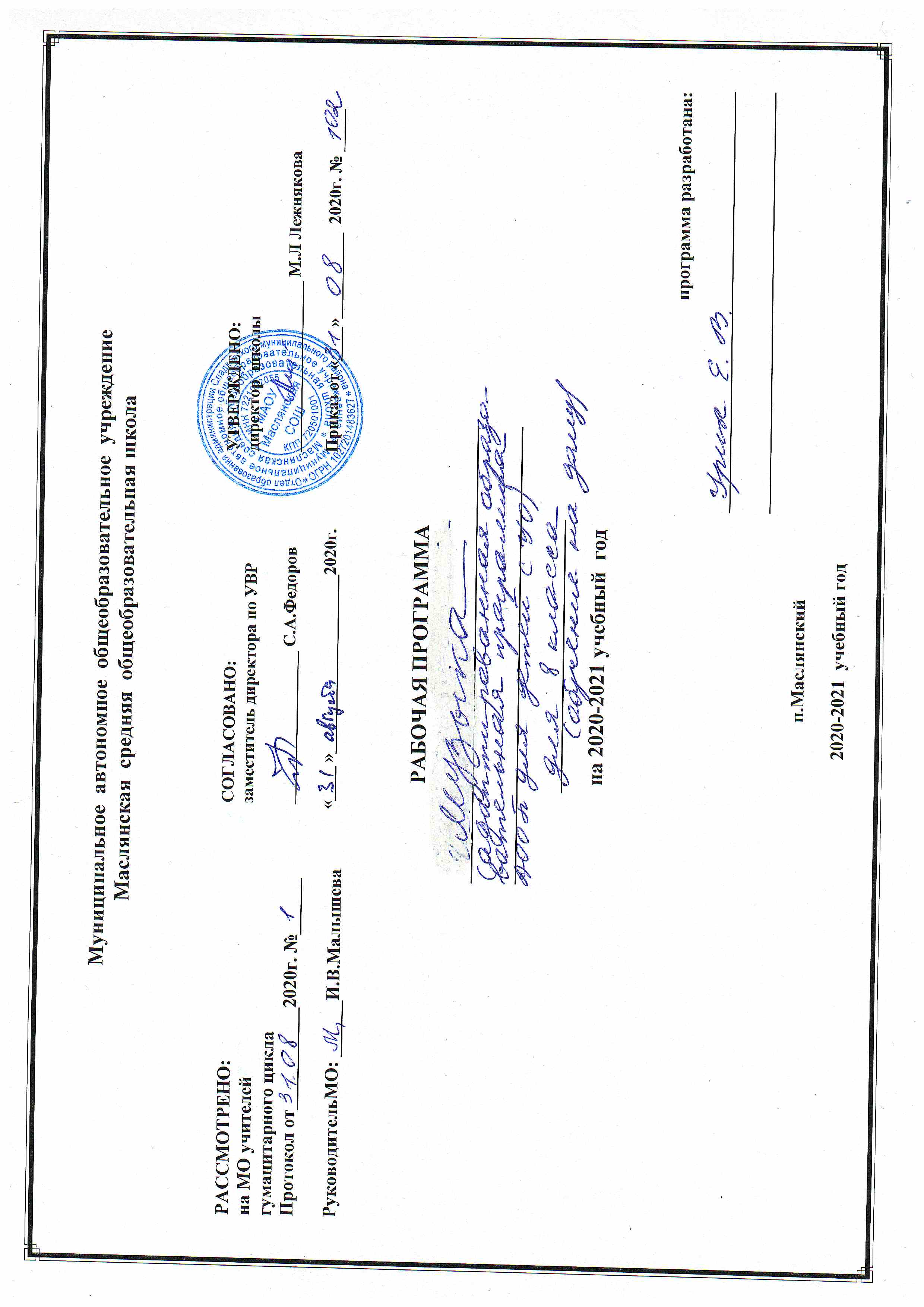 Рабочая программа по музыке, 8 класс.I. Планируемые результаты освоения учебного предмета.Программа построена с учетом специфики усвоения учебного материала детьми, испытывающими трудности в обучении, причиной которых являются различного характера задержки психического развития: недостаточность внимания, памяти, логического мышления, пространственной ориентировки, быстрая утомляемость, которые отрицательно влияют на усвоение физических понятий. Некоторый материал программы им дается без доказательств, только в виде формул и алгоритмов или в ознакомительной форме для обзорного изучения. Данная программа откорректирована в направлении разгрузки курса по содержанию, т.е. предполагается изучение материала в несколько облегченном варианте, однако не опускается ниже государственного уровня обязательных требований. Коррекционно-развивающая работе на уроке, направленная на реализацию особых образовательных потребностей учащихся: "пошаговое» предъявление материала, от частного к общему;  дозированная помощь взрослого;  использование специальных методов, приемов; разработку хорошо структурированного материала, содержащего опоры с детализацией в форме алгоритмов образцов выполнения заданий для конкретизации действий при самостоятельной работе;  тщательный отбор и комбинирование методов и приѐмов обучения с целью смены видов деятельности детей изменения в ней доминантного анализатора, включения в работу большинства анализаторов;  постоянно стимулировать познавательную активность побуждать интерес к себе окружающему предметному и социальному миру (задания проблемно-поискового характера, создание ситуации успеха, викторины и конкурсы и т. п.);  использовать специальные приѐмы и упражнения (в соответствии с рекомендациями педагога-психолога) по формированию произвольности регуляции деятельности и поведения стабилизации его эмоционального фона;  стимулировать коммуникативную активность и закреплять речевые навыки (в том числе по письму и чтению); создавать атмосферу доброжелательности на уроке с целью предупреждения негативного отношения обучающегося к ситуации школьного обучения в целом, формирования учебной мотивации.Требования к уровню подготовки учащихся 8 класса:   умение аргументировано рассуждать о роли музыки в жизни человека (с учетом знаний, полученных из учебников для 5, 6, 7, 8 классов);   умение обосновывать собственные предпочтения, касающиеся музыкальных произведений различных стилей и жанров;   осмысление важнейших категорий в музыкальном искусстве – традиции и современности, понимании их неразрывной связи;   проявление навыков вокально-хоровой деятельности (умение исполнять произведения различных жанров и стилей, представленных в программе, умение петь под фонограмму с различным аккомпанементом, умение владеть голосом и дыханием). По итогам освоения программы «Музыка» 8 класс учащиеся должны. Знать/понимать: - знать специфику музыки как вида искусства; - знать основные жанры народной и профессиональной музыки; - знать характерные черты и образцы творчества крупнейших русских и зарубежных композиторов; - понимать особенности искусства различных эпох; - определять по характерным признакам принадлежность музыкальных произведений к соответствующему жанру и стилю  - музыка классическая, народная, религиозная, современная; - эмоционально-образно воспринимать и характеризовать музыкальные произведения. Уметь: - аргументировано рассуждать о роли музыки в жизни человека (с учетом знаний, полученных на уроках в 5, 6, 7, 8 классах); - обосновать собственные предпочтения, касающиеся музыкальных произведений различных стилей и жанров; - преломлять полученные знания в эмоционально-личностном отношении к образному миру музыки, которое проявляется в размышлениях о музыке, традиции и современности, понимания их неразрывной связи; - понимать концептуально-содержательные особенности сонатной формы; - проявлять навыки вокально-хоровой деятельности: уметь исполнять произведения различных жанров и стилей, представленных в программе, уметь петь под фонограмму с различным аккомпанементом (фортепиано, гитара, электромузыкальные инструменты), уметь владеть своим голосом и дыханием в период мутации.II. Содержание учебного предмета «Музыка» в 8 классе.1. Содержание в музыке (8 часов).Музыку трудно объяснить словами. Что такое музыкальное содержание? Музыка, которую необходимо объяснить словами. Ноябрьский образ в пьесе П.Чайковского. «Восточная» партитура Н.А.Римского-Корсакова «Шехерезада». Когда музыка не нуждается в словах.  Музыкальный образ.  Лирические образы в музыке. Драматические образы в музыке. Эпические образы в музыке. О чѐм рассказывает музыкальный жанр. Память жанра. Такие разные песни, танцы и марши.2. Форма в музыке (9 часов).Какой бывает музыкальная композиция. Музыкальный шедевр.  Два напева в романсе М. Глинки «Венецианская ночь».  М.Глинка «Я здесь, Инезилья». Многомерность образов в форме рондо. Вариации в «Ленинградской симфонии» Д.Д.Шостаковича.  Музыкальная драматургия. Музыка в развитии. О связи музыкальной формы и музыкальной драматургии. Музыкальный порыв. Развитие образов и персонажей в оперной драматургии.  Развитие музыкальных тем в симфонической драматургии. Формула красоты. III. Тематическое планирование.Приложение.Календарно-тематическое планирование. 8 класс.№ п/пНазвание разделаКоличество часов1.Содержание в музыке.82.Форма в музыке.9Итого:17№п/п№п/пТема урокаДата Примечания1. Содержание в музыке (8 часов).1. Содержание в музыке (8 часов).1. Содержание в музыке (8 часов).11Музыку трудно объяснить словами.2-32-3Что такое музыкальное содержание?44Музыка, которую необходимо объяснить словами.55Ноябрьский образ в пьесе П.Чайковского .66Восточная» партитура Н.А.Римского-Корсакова «Шехерезада».77Когда музыка не нуждается в словах88Урок-концерт.2. Форма в музыке (9 часов).2. Форма в музыке (9 часов).2. Форма в музыке (9 часов).2. Форма в музыке (9 часов).2. Форма в музыке (9 часов).99«Сюжеты» и «герои» музыкальной формы.1010«Художественная форма – это ставшее зримым содержание».1111От целого к деталям.1212Какой бывает музыкальная композиция.13Музыкальный порыв. Музыкальный порыв. 1414Развитие образов и персонажей в оперной драматургии.  1515Развитие музыкальных тем в симфонической драматургии.1616Формула красоты.1717Урок-концерт.